Saké Tasting @ Waraji  Season IIProduced by Saké Durham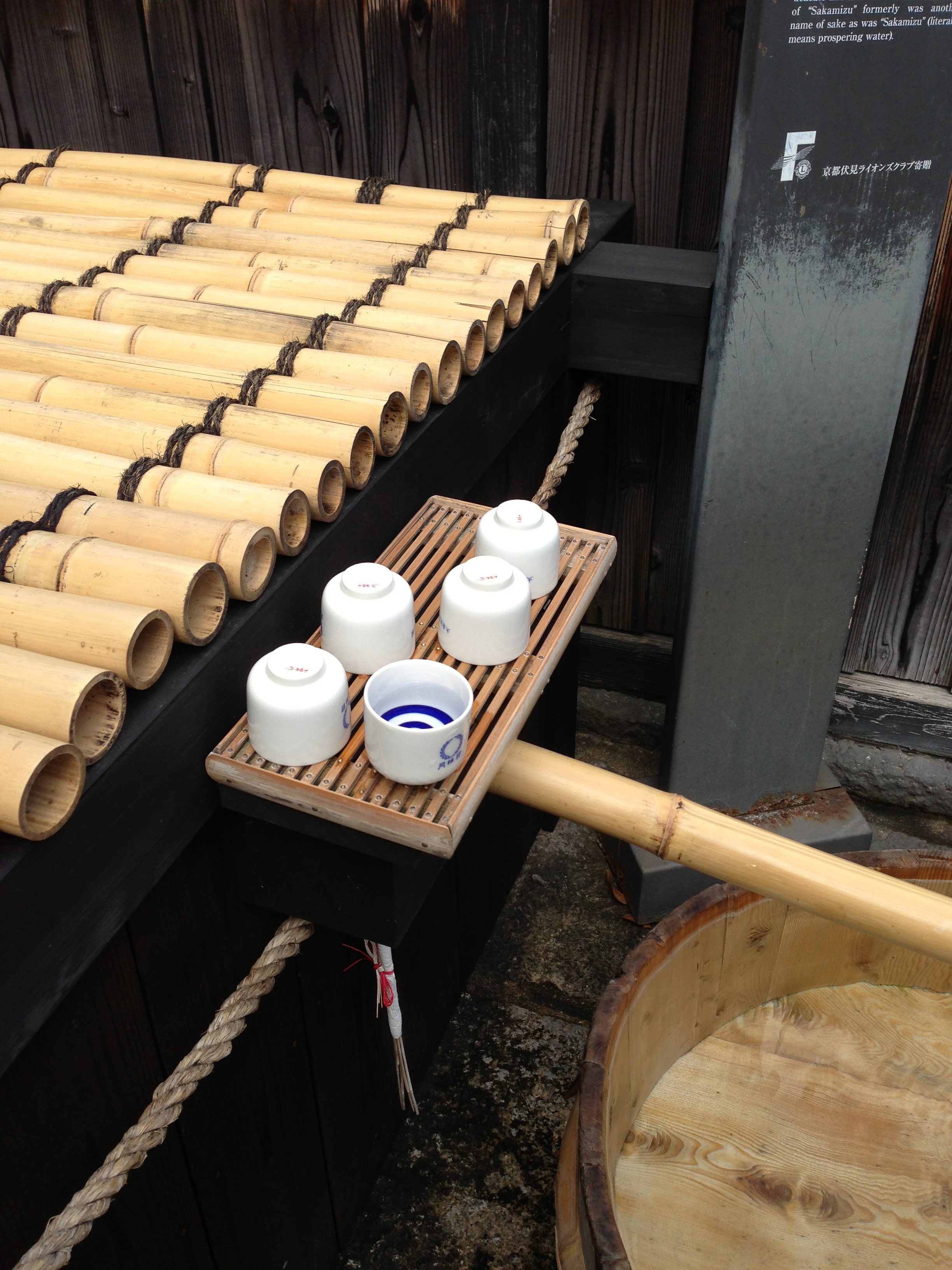 Would you like to learn more about saké? Here is an opportunity to learn about and taste different styles of saké, paired with special little treats prepared by the skilled chefs at Waraji. The program will be introduced by saké sommelier Shima Enomoto. We will offer two saké tasting experiences. Each session will run for about one hour, starting with a brief presentation from which you will learn how saké is made and other saké facts, followed by a tasting of 3 or 4 premium sakés.   If you prefer to stay after the program, you can order dinner (and more saké!) from Waraji’s regular menu.Prior experience is not necessary.  Come to just one session or all four.  Just bring your curiosity and readiness to enjoy the world of saké. Please join us in our saké adventure @ Waraji!*****************CALENDAR (all start at 6:30.  Please see the next page for details for each program)  June 9, Tues	What is premium saké?June 23, Tues	RegionalityCOST: 	$40 per session ( Tip is not included. )CONTACT:  enomotoshima@gmail.com or call 919-265-3585   1st flight: What is premium saké?In this program, Shima will introduce the basics of saké-making. She will discuss rice varieties and the various other ingredients that go into the brewing process; describe the fermentation process and how the brewer controls flavor; and introduce the various qualities of sake and the Japanese classification system. The program will then move to a tasting of some of the varieties of premium sake. 2nd flight: Regionality 	In this program, we will explore the significant differences between the sakés of different areas of Japan. These traditions date back to a time when local brewers were fiercely proud of their regional flavors, which were often developed to match the varieties of local cuisine. We will pair premium sakés of Japan’s Inland Sea, Japan Sea, and central mountain areas with selected regional tidbits to give you a taste of this rich variety.The program may change without prior notice.About Saké Durham Saké Durham conducts saké tasting events and server training.   The goal of Saké Durham’s tasting events is to help participants discover the fresh and superb qualities of premium saké for those who enjoy fine foods.   Our tasting club is designed to suggest new food pairings with and beyond the traditional Japanese cuisine.Saké Durham founder Shima Enomoto was born and raised in Tokyo, and has more than 20 years experience in finance at top global investment banks, most recently as Managing Director at Mitsubishi UFJ Securities in New York.  She received her MBA from Columbia Business School and has worked in Tokyo and New York.  Over the years, she has explored her passion for saké and wine by taking classes and going to tastings in Japan, US and Europe.   She recently relocated to Durham, North Carolina where her husband is a professor at Duke University.  Shima realized that fresh premium saké is still hard to find in the Triangle even though Durham has become a “foodie” town, and she decided to share the joy of saké with fellow foodies in the area.   She is an Advanced Saké Professional (ASP) certified by the Saké Education Council, and a “Kikizakeshi” (Saké  Sommelier) certified by the Food and Beverage Organization of Japan. 